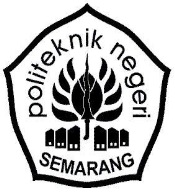 LEMBAR REVISINo. FPMLEMBAR REVISIRevisi2LEMBAR REVISITanggal1 juli 2010LEMBAR REVISIHalaman1/1FORM PENILAIAN SEMINAR PROPOSAL TESISMAGISTER (S2) TERAPAN TEKNIK TELEKOMUNIKASIREVIEWERFORM PENILAIAN SEMINAR PROPOSAL TESISMAGISTER (S2) TERAPAN TEKNIK TELEKOMUNIKASIREVIEWERFORM PENILAIAN SEMINAR PROPOSAL TESISMAGISTER (S2) TERAPAN TEKNIK TELEKOMUNIKASIREVIEWERFORM PENILAIAN SEMINAR PROPOSAL TESISMAGISTER (S2) TERAPAN TEKNIK TELEKOMUNIKASIREVIEWER